Тема урока: «Сложение и вычитание отрезков».Тип урока: объяснение нового материала.Задачи урока:1. Формировать умение складывать и вычитать отрезки.2. Совершенствовать умение различать «части» и «целое», составлять равенства, используя связь целого и частей.3. Учить чертить отрезки заданной длины.4. Развивать логическое мышление при изучении темы сложение и вычитание отрезков.5. Отрабатывать вычислительный навык.Ожидаемые результаты:Предметные:- Понимать смысл сложения и вычитания отрезков.- Уметь выполнять сложение и вычитание отрезков.- Уметь различать целое и части; составлять равенства, используя связь целого и частей.Метапредметные:-познавательные:Уметь ориентироваться в своей системе знаний: отличать новое от уже известного с помощью учителя; добывать новые знания: находить ответы на вопросы, используя учебник, свой жизненный опыт и информацию, полученную на уроке;осуществлять синтез как составление целого из частей, развитие самостоятельного выделения и формулирования познавательной цели, осознанного построения речевого высказывания, выбора наиболее эффективного способа решения, рефлексии способов и условий действия, контроля и оценки процесса и результатов деятельности, анализа объектов, синтеза, постановки и решения проблемы;-коммуникативные: развитие планирования учебного сотрудничества, умения с достаточной полнотой и точностью выражать свои мысли.-регулятивные: развитие действия целеполагания, планирования, контроля, коррекции, оценки-личностные: развитие действия смыслообразования, формирование способности к самооценке на основе критерия успешности учебной деятельности.Оборудование: ноутбук, проектор, маркерная доска, раздаточный материал.Исходный уровень знаний и умений, обучающихся для изучения данной темы: знают арифметические действия: сложение и вычитание; знают, что такое отрезок; знают единицу длины сантиметр; умеют чертить отрезки заданной длины.Этапы урока и хронометраж:Организационный момент - 1 мин.Математическая разминка - 7 мин.Подготовка к открытию нового приёма - 10 мин.Определение темы и цели урока - 1 мин.Выполнение проблемного задания в группах - 7 мин.Сопоставление версий работы в группах с учебником. - 7 мин.Физкультминутка - 2 мин.Отработка навыка: сложение и вычитание в группах. - 12 мин.Рефлексия - 3 мин.Ход урока1.Оргмомент.Урок математики надо начать.А что предстоит нам сегодня узнать?В дорогу за знаньями мы поспешим,Открытие новое мы совершим.2.Актуализация знанийМатематическая разминка.- Начинаем нашу математическую разминку. Из чисел 0, 1, 2, 3, 4, 5, 6, 7, 8, 9,10 выпишите те, которые:Не более 3; (0, 1, 2)Не менее 6; (7, 8, 9, 10) Меньше 6 и больше 3(4, 5) 	- Все ли числа выписали? Какие числа остались? (3 ,6)-Используя эти числа, запишите два примера с разными арифметическими действиями. (6+3=9; 6-3=3) 	- Какие примеры записали? Какие арифметические действия знаем? (сложение и вычитание) 	- Посмотрите на пример на сложение, назовите целое. (9) А что обозначают числа 6 и 3? (части)  	-Используя равенство на сложение, составьте к нему два равенства на вычитание. (9-6=3; 9-3=6)Вывод: Как найти целое? Как найти неизвестную часть?Логическая разминка	-Решите задачи. Ответы обоснуйте.а) На розовом кусте утром было 8 бутонов. К середине дня бутоны распустились и стали красивыми розами. Сколько бутонов на кусте остались нераскрытыми? (таких бутонов нет)б) В пакете 4 баклажана, а в корзине 2 раза по столько же баклажанов. Сколько баклажанов в корзине? (8)в) По дороге идут 5 детей. За каждым мальчиком, кроме последнего, идет девочка. Сколько девочек идет по дороге? (2)Познавательные УУД:- логические универсальные действия: анализ объектов с целью выделения заданных признаков.Коммуникативные УУД:- умение точно выражать свои мысли в соответствии с задачами. 3. Самоопределение к деятельности.( На доске рисунок)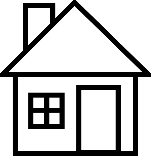 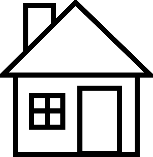 	5 шагов                4 шага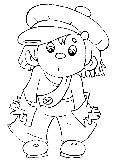 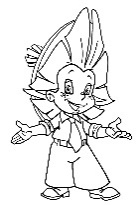    	-От домика Н до озера 4 шага, а от озера до дома Г 5 шагов. Сколько шагов нужно сделать Н , чтобы прийти в гости к Г по этой дороге?-Как вы нашли длину всей дороги?(Сложили части этой дороги)	-Как части дороги показаны на рисунке? - Так что такое отрезок? (Прямая линия, у которой есть начало и конец; отрезок - это часть прямой линии, ограниченная двумя точками)-Какая тема урока?- Чему мы будем учится сегодня на уроке? Какую цель поставим перед собой?   Познавательные УУД:-формулирование темы урокаРегулятивные УУД:- целеполагание как постановка учебной задачи на основе соотнесения того, что уже известно и усвоено учащимися и того, что ещё неизвестно.4 Физкультминутка.Игра «Да - нет» Согласны - шаг на месте, не согласны - присесть, спрятаться от ошибки.Сегодня 2 5 января, значит завтра будет 26 января.Если сегодня четверг, значит завтра будет среда.Килограмм - это единица длины.Квадрат - это замкнутая геометрическая фигура.Все четырёхугольники квадраты. «Плюс» - это знак вычитания.Сантиметр - это единица длины.5. Работа по теме урока	а) Работа с ЭП- Как найти длину пути от домика В до домика П?-Объясните запись ВП-МП=ВМ- Прочитайте и объясните вторую запись ВП- ВМ=МП	б) Работа по учебнику          с.19 №1  	в) Работа в парах (по карточкам)-Совместно в парах помогите друзьям проложить маршрут от дома до школы, который должен проходить через данные точки. Не забудьте воспользоваться линейкой. 	- Что у вас получилось?  (отрезки)Сколько всего отрезков? (3) Назовите их. ( ) - А теперь попробуйте выполнить сложение и вычитание данных отрезков. Всем ли понятно задание? Просигнальте мне светофорчиком. (Светофорчик)Познавательны УУД: - логические универсальные действия: анализ объектов с целью выделения признаков.- постановка и решение проблемы: самостоятельное создание способов решения проблемы;6.Физкультминутка «Самолет»7 Закрепление изученного материала   Отработка навыка: сложение и вычитание отрезка. 	- Продолжаем нашу работу стр. 19 №2 устно. Посмотрите на чертёж и объясните, как получилась запись КТ+ТО=КО. Объясните следующие записи. Назовите целое на данном чертеже. Что является частями этого целого?Учитель:А) Начертить один отрезок, который получится в результате сложения двух данных отрезков. Составить и записать буквенное равенство.Д________________ М    А__________________ О - Как получили отрезок ДО?Б) Начертить один отрезок, который получится в результате вычитания отрезка АД из отрезка АБ, составить и записать буквенное равенство.А____________ Д_________________________ Б 	- Как получили отрезок  ДБ?Самостоятельная работа.По данному рисунку составьте и запишите 4 равенства.О В КОВ+ВК=…+…=…-…=…-…=Регулятивные УУД :Планировать своё действие в соответствии с поставленной задачей.Регулятивные УУД :Вносить необходимые коррективы в действие после его завершения на основе его оценки и учёта характера сделанных ошибок8. Рефлексия.Учитель: -Какая была тема урока? Какую цель ставили?Учитель: -Начертите в тетрадях отрезок длиной 5 см, который будет отражать, достигли вы данную цель или нет.Зелёный - всё было легко. Тему поняли.Жёлтый - было чуть-чуть сложно. Что-то уже понятно, а что-то ещё нет.Красный - было всё трудно. Тему не поняли.Учитель: - Из данных фраз выбери ту фразу, которая вам ближе и продолжите её (устно):Было интересно…Было трудно…Я выполнял задания…Теперь я могу…У меня получилось…Я смог (смогла)…Мне захотелось…Личностные УУД: - осознание личной самооценки Регулятивные УУД: -осознание качества и уровня усвоения материала по новой темеКоммуникативные УУД: - учатся грамотно формулировать свой ответ, правильно делать вывод